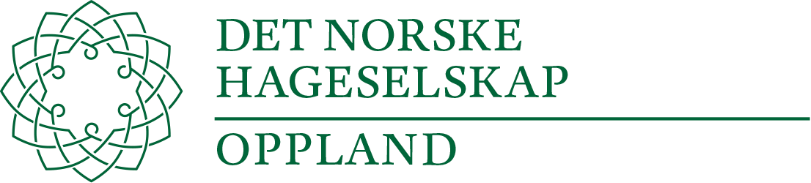 Søknadsskjema - bidrag til utgift for medlemsaktivitetSøknadsfrist er 1. februar og 1. september i inneværende regnskapsår (1 nov-31 okt). Det kan søkes både i for- og i etterkant av aktivitet. Det er mulig å få bidrag til inntil to aktiviteter per år per hagelag. Regionlagets maksimale bidragssum er 2 000 kr pr aktivitet.Oversikt over utgifterRedegjør for hvilke eksterne utgifter som påløper i forbindelse med aktiviteten f.eks. foredragsholdere, lokale, bevertning m.m.  Bidraget fra hageselskapet motsvarer utgiften for aktiviteten opp til maksimum 2 000 kr. Sett gjerne også opp de inntekter dere har som f.eks. loddsalg, andre bidrag m.m. selv om dette ikke vil påvirke utbetaling av bidrag.Fyll inn i tabellen:InformasjonFor å få bidrag må det aktivt og bredt informeres om aktiviteten ut til nærmiljøet og til andre lokallag. Det må være mulig og enkelt å delta for potensielle nye medlemmer.Søknad sendes på e-post til: oppland@hageselskapet.noNavn på lokallag:Kontaktperson og e-post adresse:Beskrivelse av aktivitet:Beskrivelse av KOSTNADERBeskrivelse av KOSTNADERBeskrivelse av INNTEKTERBeskrivelse av INNTEKTERKr. Kr. Kr.Kr.Kr.Kr.Kr.Kr.Kr.Kr.Kr.Kr.TOTALKr.TOTALKr.Redegjør for hvilke informasjonskanaler som vil bli brukt:(Sett kryss)Redegjør for hvilke informasjonskanaler som vil bli brukt:(Sett kryss)Hagelagets hjemmesideE-post og/eller SMS til egne medlemmerE-post og/eller SMS til medlemmene i alle hagelag i OpplandOppslag/plakater på lovlig stedAviser, hvilke:NærradioFacebook, hva slags sider: Hagelagets side + lokale hagerelaterte grupper og arrangements-grupper for regionenInstagramKulturkalender i kommunenAnnet – Beskriv: